Entrée : RENDS NOUS LA JOIE DE TON SALUTRends-nous la joie de ton salut,Que ton jour se lève. (bis)Donne-nous ton pardon, lave-nous de tout péché,Donne-nous ta grâce.Dieu voulut vivre notre vie,Etre en tout semblable. (bis)Comme nous, au désert, Dieu éprouveDans son corps toutes nos misères. Christ au désert connut nos faimsEt nos solitudes. (bis)Du péché, il voulut éprouver nos tentations :Demandons sa force. Ce n’est pas seulement du painQue nous devons vivre. (bis)Ô Seigneur, chaque jour, par le pain de ton amourTu nourris nos âmes. Première lecture : lecture du livre de la Genèse (9, 8-15)« Alliance de Dieu avec Noë qui a échappé au déluge » psaume (24) :Tes chemins Seigneur sont amour et vérité                               pour qui garde ton alliance !Seigneur, enseigne-moi tes voies,
fais-moi connaître ta route.
Dirige-moi par ta vérité, enseigne-moi,
car tu es le Dieu qui me sauve.Rappelle-toi, Seigneur, ta tendresse,
ton amour qui est de toujours.
Dans ton amour, ne m’oublie pas,
en raison de ta bonté, Seigneur.Il est droit, il est bon, le Seigneur,
lui qui montre aux pécheurs le chemin.
Sa justice dirige les humbles,
il enseigne aux humbles son chemin.Deuxième lecture : Lettre de la 1ère lettre de Saint Pierre Apôtre (3, 18-22)« Le baptême vous sauve maintenant » EVANGILE : Ta parole Seigneur est vérité et ta loi délivrance !L’homme ne vit pas  seulement de pain mais de toute parole qui sort de la bouche de Dieu.» Ta parole Seigneur est vérité et ta loi délivrance !Evangile de Jésus-Christ selon St Marc (1, 12-15)« Jésus fut tenté par Satan et les anges le servaient » Jésus venait d’être baptisé. Aussitôt l’Esprit le pousse au désert et, dans le désert, il resta quarante jours, tenté par Satan. Il vivait parmi les bêtes sauvages, et les anges le servaient. Après l’arrestation de Jean, Jésus partit pour la Galilée proclamer l’Évangile de Dieu ; il disait : « Les temps sont accomplis : le règne de Dieu est tout proche. Convertissez-vous et croyez à l’Évangile. »
Prière universelle :                  Jésus, sauveur du monde, écoute et prends pitié !communion : humblement dans le silenceHumblement, dans le silence de mon cœur, je me donne à toi, mon Seigneur !Par ton amour, fais-moi demeurer humble et petit devant toi.Enseigne-moi ta sagesse, Ô Dieu, viens habiter mon silence.Entre tes mains, je remets ma vie, ma volonté, tout mon être.Je porte en moi ce besoin d’amour, de me donner, de me livre sans retour.Vierge Marie, garde mon chemin dans l’abandon, la confiance de l’amour.envoi : peuple de l’ALLIANCEPeuple de l´Alliance, ton Dieu te fait signe (bis)
Marche à la suite de Jésus !
Va crier son nom sur les chemins du monde,
sur les chemins du monde.Peuple de l´Alliance, ton Dieu te réveille (bis)
Passe la mer avec Jésus !
Va creuser ta soif dans les déserts du monde,
dans les déserts du monde.Peuple de l´Alliance, ton Dieu te pardonne (bis)
Prends la lumière de Jésus !
Va semer l´amour dans les hivers du monde,
dans les hivers du monde.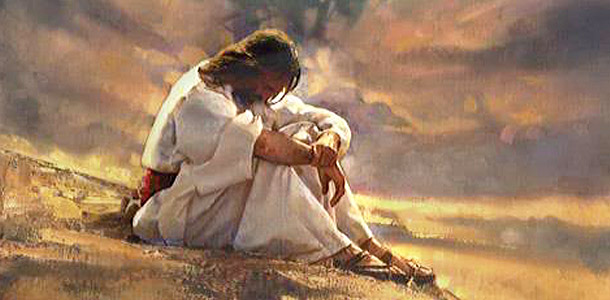 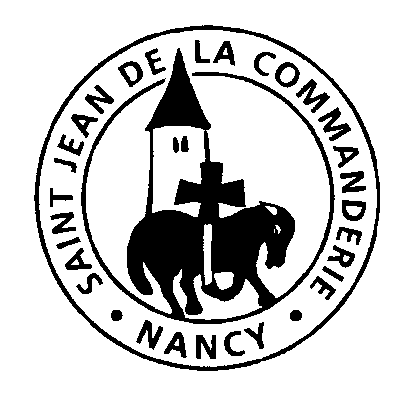 Dimanche 21 février 20211er dimanche de CarêmeÉglise Saint-Léon IX